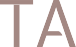 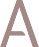 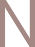 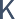 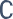 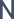 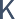 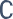 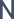 LUNCH MENUANTIPASTIRoasted Red Pepper,                    €6.50 PlumTomato & Basil SoupFreshly baked bread(6 wheat)Fig & Goat’s cheese salad            €9.50Balsamic Fig, goat’s cheese,    Roasted walnuts, baby gem &   Balsamic dressing(5 Walnuts, 7)Caprese Salad.                                 €8.50Buffalo brocconcini, house madePesto, heirloom tomato & rocket salad(7)Hail Caesar Chicken                     €12.00Wings Mini Caesar salad & arrabiata wingsPopular duo served with focaccia & garlic dip(6 wheat, 7, 11, 12, 13)PORTATA PRINCIPALEFritto Misto                                       €18.95Tempura battered mixed fish with chunky chips, lemon & parsley aioli(1 crab, 2 prawn, 3 salmon, haddock, 6 wheat, 7, 11, 12, 13)      Fettuccine Alfredo	          €15.95Marinated Chicken, taglietelle, cream, garlic, butter, Grana Padano, mushrooms, tarragon(6 Wheat, 7, 9, 11)  (Vegetarian available upon request) Rosemary Focaccia                           €10.50Sandwich Italian Ham, buffalo mozzarella, sunBlushed tomato, basil garlic mayo, side salad(6 wheat, 7)“The Italian”.                                       €16.958oz Irish beef burger, semi dried tomato, aged provolone, smoked pancetta, lettuce with garlic mayo, glazed bun & skinny fries(7, 9) CONTORNI Skinny Fries (6 wheat)                        €4.00  Twice cooked chunky                   €5.00Chips  Tender stem broccoli                   €5.00 With garlic butter (7)  Garlic Bread (6 Wheat, 7)               €5.00            Garden Salad                                 €5.00DOLCE Tiramisu             	                         €5.95Coffee soaked sponge, mascarpone,Fresh cream. (6 wheat, 7, 11)Gelato                                               €5.95Selection of mixed Italian ice creams(5 ask server, 7, and 11)Chocolate Fondant                          €5.95Soft centred chocolate puddingWith vanilla gelato (6 wheat, 7, 8, 11)EVENING MENU AVAILABLE 3PM – 10PM MON –SUN / LUNCH MENU AVAILABLE 12PM – 3PM / CALL & COLLECT DIAL 24551. Crustaceans, 2. Molluscs, 3. Fish, 4. Peanuts, 5. Nuts, 6. Cereals containing gluten, 7. Milk/milk products, 8. Soya, 9. Sulphur dioxide,10. Sesame seeds, 11. Eggs, 12. Celery & celeriac, 13. Mustard, 14. LupinShould you have any specific dietary requirements, please inform staff of any food allergies prior to placing your order. Our Kitchen and suppliers handle numerous ingredients and allergens, whilst we have strict controls in place to reduce the risk of contamination, unfortunately it is not possible for us to guarantee that our dishes will be 100% allergen free. Wine Vintages are subject to change.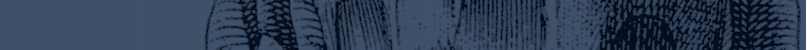 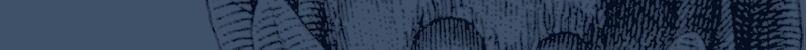 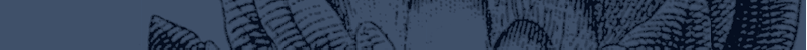 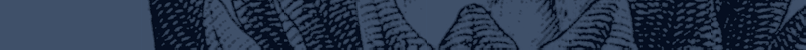 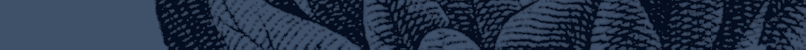 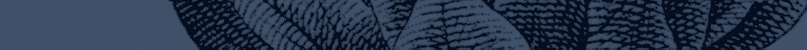 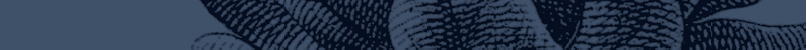 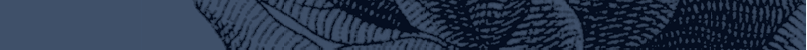 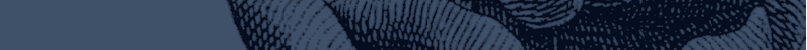 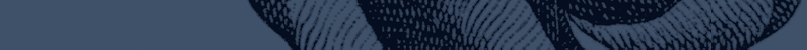 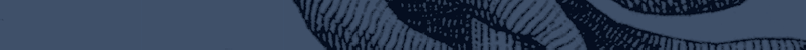 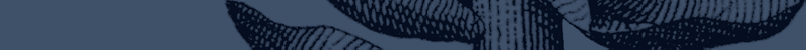 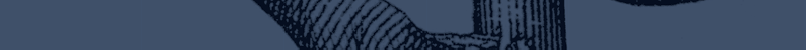 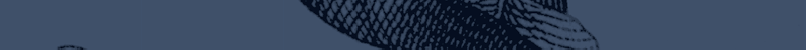 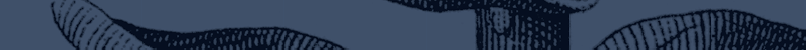 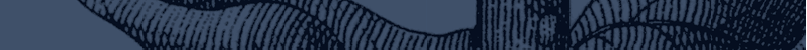 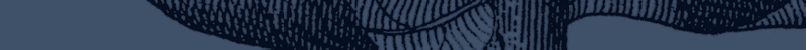 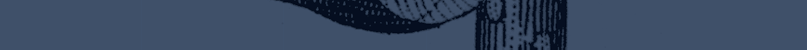 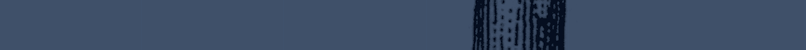 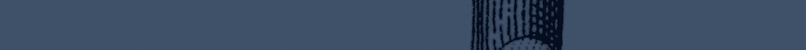 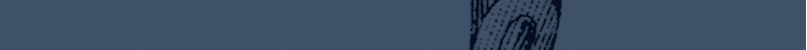 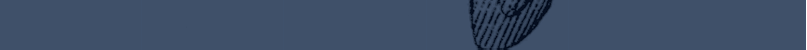 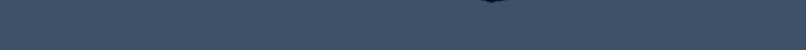 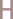 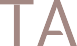 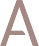 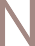 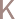 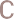 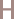 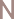 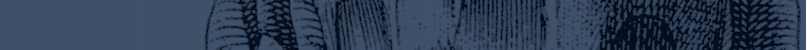 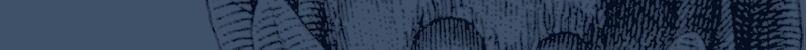 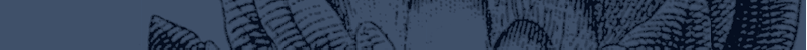 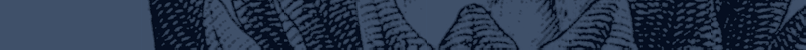 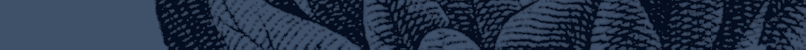 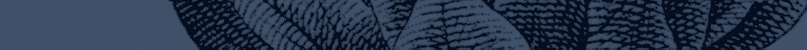 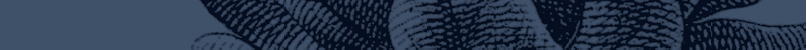 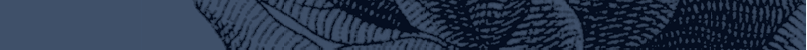 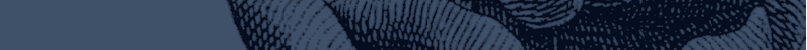 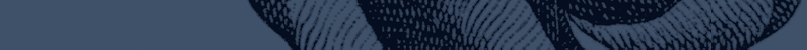 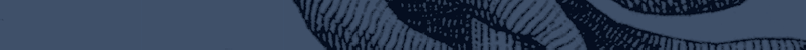 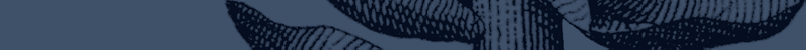 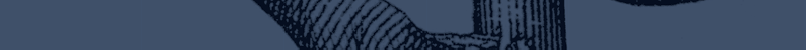 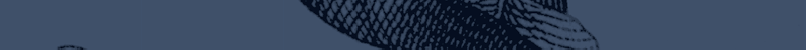 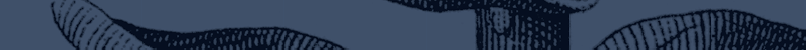 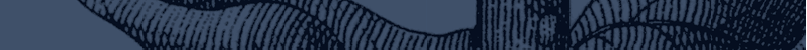 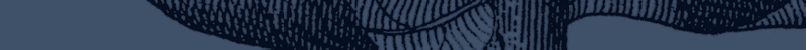 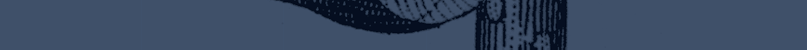 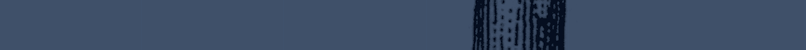 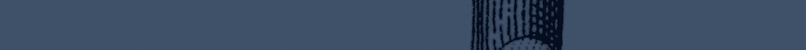 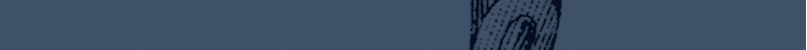 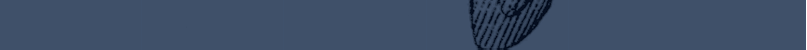 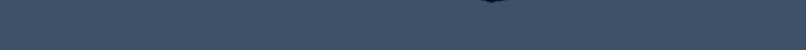 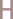 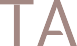 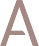 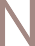 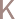 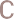 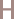 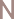 